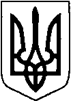 КИЇВСЬКА ОБЛАСТЬТЕТІЇВСЬКА МІСЬКА РАДАVІІІ СКЛИКАННЯСЬОМА ПОЗАЧЕРГОВА СЕСІЯ РІШЕННЯ 14 листопада 2022 року                                                          № 758 - 7П - VІІІПро дострокове припинення повноважень депутата Тетіївської міської ради VІІІ скликання Кульчановського Сергія Васильовича       Відповідно до пункту 10 частини 1 статті 43, частини 1 статті 49 Закону України «Про місцеве самоврядування в Україні», пункту 2 частини 2 статті 5 Закону України «Про статус депутатів місцевих рад», зважаючи на особисту заяву депутата Кульчановського Сергія Васильовича від 04 листопада 2022 року про дострокове припинення ним депутатських повноважень, Тетівська міська рада                                              В И Р І Ш И Л А:Достроково припинити депутатські повноваження депутата Тетіївської міської ради Кульчановського Сергія Васильовича у зв’язку з його особистою заявою.Вивести депутата  Тетіївської міської ради Кульчановського Сергія Васильовича зі складу постійної депутатської комісії з питань торгівлі, житлово-комунального господарства, побутового обслуговування, громадського харчування, управління комунальною власністю, благоустрою, транспорту, зв’язку.Рішення Тетіївської міської ради направити до Тетіївської міської територіальної виборчої комісії.Контроль за виконанням рішення покласти на секретаря міської ради Іванюту Н.Ф.      Міський голова 		                               Богдан БАЛАГУРА                                                            